UNIVERSIDADE FEDERAL DE VIÇOSA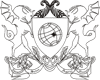 PROGRAMA INSTITUCIONAL DE BOLSA DEINICIAÇÃO À DOCÊNCIA – PIBIDSubprojeto Física, campus ViçosaEDITAL 44/2015/PIBIDSELEÇÃO LICENCIANDOS  Resultado da Seleção ClassificadosMatheus Maia de Araújo Paixão1º lugarPablo Batista Pinto2º lugar